Приложение 5Выставка рисунков «Колобок – румяный бок»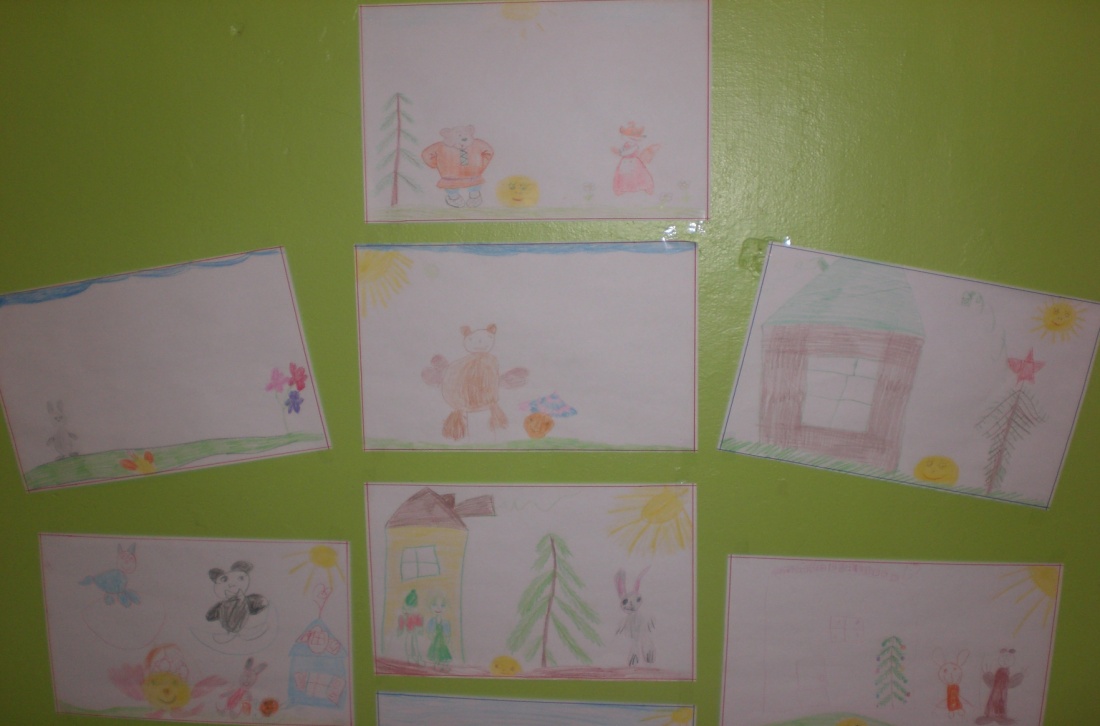 